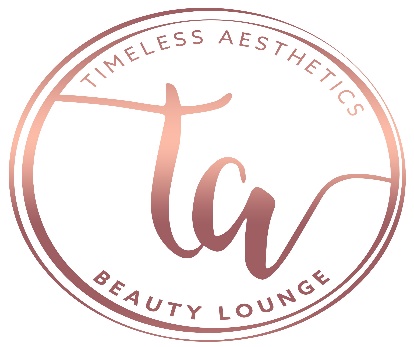 Addendum to Consent Oily/Large Pores Skin ReleaseI, (print)___________________________________, have been informed that combination/oily/large pores or severely oily skin can and will cause the pigments to: fade prematurely, look more blurred or powdered under the skin, change in color or not retain at all. Paige has explained this to me and I wish to proceed and accept these risks and ill hold Paige Simpson (Timeless Aesthetics Beauty Lounge) and/or her associates harmless if above said risks occur. I take full responsibility and accept that this will or could happen. Appointments will not be made any sooner if the above mentioned issues occur. All serviced performed will be non-refundable. Client Name Printed:_________________________________________________________________Client Signature:_____________________________________________________________________Date:____________________________Technician:_________________________________________________________________________Copy give to client (initial):____________________